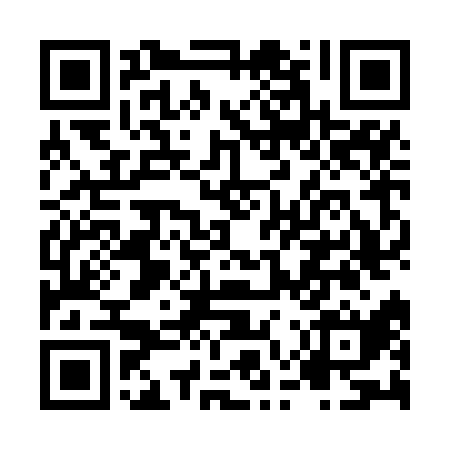 Ramadan times for Ivanhoe, AustraliaMon 11 Mar 2024 - Wed 10 Apr 2024High Latitude Method: NonePrayer Calculation Method: Muslim World LeagueAsar Calculation Method: ShafiPrayer times provided by https://www.salahtimes.comDateDayFajrSuhurSunriseDhuhrAsrIftarMaghribIsha11Mon5:565:567:191:335:047:467:469:0412Tue5:575:577:201:335:047:447:449:0313Wed5:585:587:211:325:037:437:439:0114Thu5:595:597:221:325:027:427:429:0015Fri6:006:007:221:325:027:417:418:5816Sat6:006:007:231:315:017:397:398:5717Sun6:016:017:241:315:007:387:388:5618Mon6:026:027:251:314:597:377:378:5419Tue6:036:037:251:314:587:357:358:5320Wed6:046:047:261:304:587:347:348:5121Thu6:046:047:271:304:577:337:338:5022Fri6:056:057:281:304:567:317:318:4923Sat6:066:067:281:294:557:307:308:4724Sun6:076:077:291:294:547:297:298:4625Mon6:086:087:301:294:537:277:278:4526Tue6:086:087:301:294:537:267:268:4327Wed6:096:097:311:284:527:257:258:4228Thu6:106:107:321:284:517:237:238:4129Fri6:116:117:331:284:507:227:228:3930Sat6:116:117:331:274:497:217:218:3831Sun6:126:127:341:274:487:207:208:371Mon6:136:137:351:274:477:187:188:352Tue6:136:137:351:264:467:177:178:343Wed6:146:147:361:264:457:167:168:334Thu6:156:157:371:264:457:147:148:315Fri6:166:167:381:264:447:137:138:306Sat6:166:167:381:254:437:127:128:297Sun5:175:176:3912:253:426:116:117:288Mon5:185:186:4012:253:416:096:097:279Tue5:185:186:4012:243:406:086:087:2510Wed5:195:196:4112:243:396:076:077:24